III. osnovna škola Bjelovar,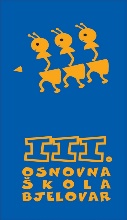 Tome Bakača 11d, 43000 Bjelovartel: 246-610;  246-510; fax: 221-545http://www.os-treca-bj.skole.hr/e-mail: ured@os-treca-bj.skole.hrKlasa: 112-01/22-01/3Urbroj: 2103-36-01-21-12U Bjelovaru, 31. kolovoza 2022. godineOBAVIJEST KANDIDATIMA PRIJAVLJENIM NA RADNO MJESTO POMOĆNIK/ICA U NASTAVI, TEMELJEM NATJEČAJA OBJAVLJENOG NA WEB STRANICI III. OSNOVNE ŠKOLE BJELOVAR I HRVATSKOG ZAVODA ZA ZAPOŠLJAVANJE OD 27. SRPNJA 2022. GODINEŠkolski odbor III. osnovne škole Bjelovar na sjednici održanoj dana 31. kolovoza 2022. godine dao je prethodnu suglasnost na zapošljavanje na radno mjesto pomoćnik/pomoćnica učenika s teškoćama u učenju u 2022./23. školskoj godini za slijedeće kandidatkinje:Tanja SamardžijaMarina PerokDubravka Radić							Ravnateljica							Goranka Preskočil, mag.prim.educ.